Υπηρεσία:Εκπόνηση Σχεδίου Δράσης για την κοινωνική ένταξη των Ρομά στο Δήμο ΔέλταΜε την διαδικασία της Απευθείας ΑνάθεσηςΕΙΣΗΓΗΤΙΚΗ ΕΚΘΕΣΗΤΕΧΝΙΚΗ ΕΚΘΕΣΗΕΝΔΕΙΚΤΙΚΟΣ ΠΡΟΫΠΟΛΟΓΙΣΜΟΣ                  							O συντάξας         								 ΣΙΑΚΚΑΣ ΠΑΣΧΑΛΗΣ      								       Δ.Ε. Διοικητικών Γραμματέων  Υπηρεσία:Εκπόνηση Σχεδίου Δράσης για την Κοινωνική Ένταξη των Ρομά στο Δήμο Δέλτα1.ΕΙΣΗΓΗΤΙΚΗ ΕΚΘΕΣΗ Λόγοι αναγκαιότητας της ΥπηρεσίαςΗ Ελλάδα, εναρμονιζόμενη προς τις Ευρωπαϊκές κατευθύνσεις όπως και κάθε κράτος μέλος της Ευρωπαϊκής Ένωσης, έχει προβεί στην ανάπτυξη Εθνικής Στρατηγικής και Εθνικού Στρατηγικού Σχεδιασμού για την Κοινωνική Ένταξη των Ρομά.Ο Στρατηγικός Στόχος, όπως αυτός ορίζεται στο Πλαίσιο Εθνικής Στρατηγικής για τους Ρομά, είναι «η άρση των όρων του κοινωνικού αποκλεισμού και η δημιουργία των προϋποθέσεων της κοινωνικής ένταξης των Ρομά, που διαβιούν νόμιμα στη χώρα». Επιπρόσθετα θα πρέπει να ληφθούν υπόψη νέες νομοθετικές ρυθμίσεις όπως η καθολική εφαρμογή του Κοινωνικού Εισοδήματος Αλληλεγγύης (ΚΕΑ).Ο Στρατηγικός Στόχος θα επιτευχτεί μέσω τριών επιμέρους στόχων:Εξασφάλιση και εγγύηση του «κατοικείν» Οι συνθήκες κατοίκησης και στέγασης των Ρομά στην Ελλάδα χαρακτηρίζονται ως ακατάλληλες. Στόχος είναι η δημιουργία αποδεκτών συνθηκών διαβίωσης και η χάραξη μίας στρατηγικής για τη διαχείριση του κατοικείν που να αποσκοπεί σε βιώσιμη, ασφαλή και λειτουργική κατοίκηση, οργανικά συνδεδεμένη με τον αστικό και κοινωνικό ιστό.Ανάπτυξη υποστηρικτικού πλέγματος κοινωνικής παρέμβασης (στους τομείς της απασχόλησης, εκπαίδευσης, υγείας και κοινωνικής φροντίδας)Οι τομείς παρέμβασης στο πλαίσιο του δεύτερου στόχου είναι:Εκπαίδευση: βάσει του συνταγματικού δικαίου και της απαίτησης του Κοινωνικού Εισοδήματος Αλληλεγγύης (ΚΕΑ) (για την υποχρέωση ολοκλήρωσης της υποχρεωτικής εκπαίδευσης των παιδιών των ωφελουμένων από το συγκεκριμένο επίδομα), επιδιώκεται η ένταξη όλων των παιδιών στη σχολική πραγματικότητα με στόχο τη μείωση της σχολικής διαρροής και τη διάχυση της εκπαίδευσης τους σε όλες τις βαθμίδες της εκπαίδευσης. Το αποτέλεσμα θα είναι η αύξηση του επιπέδου του κοινωνικού, πολιτιστικού και λειτουργικού εγγραμματισμού τους.Απασχόληση: επιδίωξη πολύ-επίπεδης παρέμβασης για την ποσοτική και ποιοτική βελτίωση της απασχόλησης των Ρομά, με αποτέλεσμα έως το 2020 να μειωθεί η αδήλωτη εργασία, να αυξηθεί η προσβασιμότητα στην αγορά εργασίας και να ενισχυθεί η επιχειρηματικότητα ιδιαίτερα για τους νέους Ρομά.Υγεία - Κοινωνική Φροντίδα: επιδίωξη έως το 2020 να εξασφαλίζεται η πρόσβαση στις πρωτοβάθμιες Υπηρεσίες Υγείας, στις παρεμβάσεις προληπτικής ιατρικής, αγωγής υγείας αλλά και στις παρεμβάσεις στον τομέα των κοινωνικών υπηρεσιών με στόχο την υποστήριξη της διαδικασίας της πλήρους ένταξής των Ρομά.Ανάπτυξη κοινωνικού διαλόγου και συναίνεσης μέσω της κοινωνικής χειραφέτησης και της συμμετοχής των ίδιων των Ρομά.Η κοινωνική ένταξη των Ρομά δεν είναι μια συνήθης και εύκολη διαδικασία. Η στρατηγική της κοινωνικής ένταξης θα πρέπει να διέρχεται μέσα από διαδικασίες κοινωνικής διαβούλευσης και κοινωνικής συναίνεσης. Μόνο σε αυτή την περίπτωση θα αποτελεί μια διακριτή και αποδεκτή πολιτική, που δε θα υπόκειται ούτε σε παρερμηνεία ούτε σε στρέβλωση. Αυτόν το στόχο θα εξυπηρετεί η ανάπτυξη ενός θεσμού κοινωνικής διαβούλευσης, ο οποίος σε τακτικά διαστήματα μέσα από διαδικασίες διαλόγου θα συζητά την ανάπτυξη των πολιτικών ένταξης και θα στηρίζει την εφαρμογή τους. Σε ένα τέτοιο θεσμό θα πρέπει να υπάρχει σημαντική εκπροσώπηση των Ρομά.Στα πλαίσια του Προγράμματος ‘‘Επιχειρησιακό Σχέδιο Δράσης για την Κοινωνική Ένταξη των Ρομά στην Περιφέρεια Κεντρικής Μακεδονίας‘‘ της Περιφέρειας Κεντρικής Μακεδονίας, το Υπουργείο Εργασίας, Κοινωνικής Ασφάλισης Αλληλεγγύης και ειδικότερα η Ειδική Γραμματεία Κοινωνικής Ένταξης των Ρομά, απέστειλε στο Δήμο Δέλτα, στον οποίο διαβιούν οικισμοί   Ρομά με μεγάλους πληθυσμούς πρότυπο κειμένου  για  τη Σύνταξη και Εκπόνηση    ‘‘Σχεδίου  Δράσης για την κοινωνική ένταξη των Ρομά στο Δήμο Δέλτα‘‘ . Στόχος της εκπόνησης του Σχεδίου Δράσης είναι η ορθή, αντικειμενική και ρεαλιστική σύνταξή του, καθώς και η διενέργεια απογραφικής έρευνας στους οικισμούς που διαβιούν Ρομά στο Δήμο μας,  αναφορικά με δημογραφικά στοιχεία και ότι άλλο κριθεί απαραίτητο για την απεικόνιση της υφιστάμενης κατάστασης, καθώς δεν υπάρχουν επαρκή στοιχεία και δεδομένα και τα περισσότερα είναι παρωχημένα.Η Υπηρεσία αυτή έχει επιπλέον σαν στόχο να αποδώσει στο Δήμο Δέλτα και τις Υπηρεσίες του, ένα Σχέδιο Δράσης για την σφαιρική υποστήριξη των κοινωνικά αποκλεισμένων Ρομά στους τομείς της βελτίωσης των οικιστικών και στεγαστικών συνθηκών, της Υγείας, της Κοινωνικής Προστασίας, της Εκπαίδευσης, της Απασχόλησης, της Κοινωνικής Συμμετοχής κα., που θα αναλύει την υφιστάμενη κατάσταση και θα προτείνει δράσεις βασισμένο στις δυνατότητες και τη βούληση του Δήμου για την κοινωνική ένταξη των Ρομά που είναι εγκατεστημένοι σ΄αυτόν.Το Τοπικό Σχέδιο Δράσης αποτελεί μια εξειδίκευση της Περιφερειακής Στρατηγικής σε συγκεκριμένες δράσεις που θα υλοποιήσει ο Δήμος . Αρχικά θα πρέπει να αποδελτιώσει με ποσοτικά και ποιοτικά στοιχεία την υφιστάμενη κατάσταση των Ρομά και στη συνέχεια να περιγράψει τις ενέργειες που πρόκειται να υιοθετηθούν, το χρονικό διάστημα υλοποίησής καθώς και τεκμηριωμένο ενδεικτικό προϋπολογισμό ανά είδος παρέμβασης. Πέρα όμως από τις δράσεις για τη βελτίωση των συνθηκών διαβίωσης, στόχος είναι και η κοινωνική ένταξη και “γεφύρωση” της κοινωνικής απόστασης, που χωρίζει τους Ρομά από την υπόλοιπη τοπική κοινωνία.Στον προϋπολογισμό οικονομικού έτους 2017, υπάρχει εγγεγραμμένη πίστωση στον Κ.Α. 02.15.6142.017 με τίτλο “Εκπόνηση Σχεδίου Δράσης για την Κοινωνική Ένταξη των Ρομά στο Δήμο Δέλτα”, με ποσό 19.220,00 €.Σίνδος  27-11-2017Υπηρεσία:Εκπόνηση Σχεδίου Δράσης για την Κοινωνική Ένταξη των Ρομά στο Δήμο Δέλτα2. ΤΕΧΝΙΚΗ ΠΕΡΙΓΡΑΦΗΤο Σχέδιο Δράσης  , λαμβάνοντας υπόψη το κείμενο της Ειδικής Γραμματείας Κοινωνικής Ένταξης  Ρομά, στα πλαίσια του ΠΕΠ Κεντρικής Μακεδονίας , που στάλθηκε στο Δήμο μας, θα περιλαμβάνει τρεις ενότητες ανάπτυξης:Στην Πρώτη Ενότητα Ανάλυση της υφιστάμενης κατάστασης , δημογραφικά, πληθυσμιακά στοιχεία των οικισμών, παρεμβάσεις που έχουν γίνει μέχρι τώρα, ανάλυση  swot, πλεονεκτήματα, αδυναμίες, ευκαιρίες, απειλές.Στη Δεύτερη Ενότητα Το Σχέδιο Δράσης θα αναλύεται σε τέσσερις άξονες προτεραιότηταςΑΞΟΝΑΣ ΠΡΟΤΕΡΑΙΟΤΗΤΑΣ 1 : ΣΤΕΓΑΣΗ ΚΑΙ ΒΑΣΙΚΕΣ ΥΠΟΔΟΜΕΣΑΞΟΝΑΣ ΠΡΟΤΕΡΑΙΟΤΗΤΑΣ 2: ΕΚΠΑΙΔΕΥΣΗΑΞΟΝΑΣ ΠΡΟΤΕΡΑΙΟΤΗΤΑΣ 3: ΠΡΟΩΘΗΣΗ ΣΤΗΝ ΑΠΑΣΧΟΛΗΣΗΑΞΟΝΑΣ ΠΡΟΤΕΡΑΙΟΤΗΤΑΣ 4: ΥΓΕΙΑΣτην Τρίτη ΕνότηταΠροϋπολογισμός Δράσεων ανά Άξονα και Χρονοδιάγραμμα υλοποίησης της Δράσης.Ο ενδεικτικός προϋπολογισμός για της υπηρεσίας “Εκπόνηση Σχεδίου Δράσης για την Κοινωνική Ένταξη των Ρομά”, ανέρχεται στο ποσό των 15.500,00 πλέον ΦΠΑ 24% και βαρύνει τον Κ.Α. 02.15.6142.017 με τίτλο: « Εκπόνηση Σχεδίου Δράσης για την Κοινωνική Ένταξη των Ρομά στο Δήμο Δέλτα», Ταμειακή Κατηγορία: Τακτικά Έσοδα, Χρηματοδότηση : Ίδια Έσοδα, του Προϋπολογισμού του Δήμου Δέλτα έτους 2017. Ο συντάξαςΣΙΑΚΚΑΣ ΠΑΣΧΑΛΗΣΔ.Ε. Διοικητικών ΓραμματέωνΥπηρεσία:Εκπόνηση Σχεδίου Δράσης για την Κοινωνική Ένταξη των Ρομά στο Δήμο Δέλτα3.ΕΝΔΕΙΚΤΙΚΟΣ ΠΡΟΫΠΟΛΟΓΙΣΜΟΣΣίνδος, 27-11-2017Υπηρεσία:Εκπόνηση Σχεδίου Δράσης για την Κοινωνική Ένταξη των Ρομά στο Δήμο ΔέλταΣΥΓΓΡΑΦΗ ΥΠΟΧΡΕΩΣΕΩΝ - ΕΙΔΙΚΟΙ ΚΑΙ ΓΕΝΙΚΟΙ ΟΡΟΙ ΓΙΑ ΤΗΝ ΕΚΤΕΛΕΣΗ ΤΗΣ ΣΥΜΒΑΣΗΣΆρθρο 1ο : ΑντικείμενοΑντικείμενο της παρούσας  είναι η εξειδίκευση της Περιφερειακής Στρατηγικής σε συγκεκριμένες δράσεις  που θα υλοποιηθούν από τον εκάστοτε Δήμο και έχει ως σκοπό αρχικά να αποδελτιώσει με ποσοτικά και ποιοτικά στοιχεία την υφιστάμενη κατάσταση των Ρομά στο Δήμο αναφοράς και στη συνέχεια να περιγράψει τις ενέργειες που πρόκειται να υιοθετηθούν, το χρονικό διάστημα υλοποίησης τους καθώς και τεκμηριωμένο ενδεικτικό προϋπολογισμό ανά είδος παρέμβασης.  Πέρα όμως από τις δράσεις για τη βελτίωση των συνθηκών διαβίωσης, στόχος είναι και η κοινωνική ένταξη και  «γεφύρωση» της κοινωνικής απόστασης, που χωρίζει τους Ρομά από την υπόλοιπη τοπική κοινωνία. Το Σχέδιο καταρτίζεται  ακολουθώντας (για λόγους ομοιομορφίας) τη μεθοδολογία συλλογής στοιχείων και αποτύπωσης που προτείνει η Ειδική Γραμματεία για την Κοινωνική Ένταξη των Ρομά, η οποία μπορεί να παράσχει διευκρινήσεις και περαιτέρω οδηγίες εάν είναι απαραίτητο.Ειδικά για τη στέγαση και τις υποδομές, να σημειωθεί ότι οι παρεμβάσεις μπορούν να αφορούν και τις ήδη υφιστάμενες εγκαταστάσεις/καταυλισμούς Ρομά.Η περιγραφή των παρεμβάσεων του Δήμου ακολουθεί τους άξονες της σχετικής Εθνικής Στρατηγικής σε επίπεδο οικισμού και καταγράφει, μεταξύ άλλων, εκτίμηση κόστους, πηγές χρηματοδότησης, δυνητικούς φορείς υλοποίησης και προαπαιτούμενες ενέργειες για την υλοποίηση των δράσεων. Ειδικότερα: Στην ΕΙΣΑΓΩΓΗ γίνεται συνοπτική παρουσίαση της Εθνικής Στρατηγικής για τους Ρομά, καθώς και του ισχύοντος πλαισίου του περιφερειακού σχεδιασμού για την κοινωνική ένταξη ευπαθών ομάδων/Ρομά σύμφωνα με το περιεχόμενο της πολιτικής της Περιφέρειας που αποτυπώνεται στην Περιφερειακή Στρατηγική Κοινωνικής Ένταξης (ΠΕΣΚΕ)/Περιφερειακή Στρατηγική για την Κοινωνική Ένταξη Ρομά (ανάλογα με το τι έχει εκπονήσει η κάθε Περιφέρεια).Στην ΠΡΩΤΗ ενότητα καταγράφεται η υφιστάμενη κατάσταση αναφορικά με τα γενικά δημογραφικά στοιχεία, την αστικοδημοτική κατάσταση, τους τομείς στέγασης, εκπαίδευσης, απασχόλησης, υγείας, καθώς και οριζόντια ζητήματα όπως η ενημέρωση για τα δικαιώματα του πολίτη, για την καταπολέμηση των διακρίσεων, την ενίσχυση του ρόλου των γυναικών-Ρομά ή την πολιτιστική ενσωμάτωση, κ.α.. Τα πλεονεκτήματα, οι αδυναμίες, οι ευκαιρίες και οι απειλές συνοψίζονται με τη χρήση της SWOT ανάλυσης. Στη ΔΕΥΤΕΡΗ ενότητα διατυπώνονται οι στόχοι του Σχεδιασμού του Δήμου, καταγράφονται οι προτεινόμενες δράσεις ανά άξονα προτεραιότητας καθώς και οριζόντιες δράσεις, υποστηρικτικές της υλοποίησης του Σχεδίου. Στην ΤΡΙΤΗ ενότητα παρατίθενται πίνακες καταγραφής των προγραμματιζόμενων ενεργειών ανά δράση συνοδευόμενες από πληροφορίες σχετικά με το χρονοδιάγραμμα και τον προϋπολογισμό . Άρθρο 2ο : Διάρκεια σύμβασηςΗ σύμβαση θα έχει εξάμηνη διάρκεια δύο (2)  από την υπογραφή της. Στην περίπτωση που με τη λήξη της ημερομηνίας της σύμβασης δεν έχει εξαντληθεί το συμβατικό ποσό, ο Δήμος Δέλτα έχει το δικαίωμα να παρατείνει τη χρονική ισχύ της σύμβασης για χρονικό διάστημα έως ένα μήνα (1)  με απλή έγγραφη ειδοποίηση του αναδόχου με απόφαση του Δ.Σ. και μέχρι την ολοκλήρωση της διαδικασίας ανάθεσης της υπηρεσίας.Άρθρο 3ο : ΔιατάξειςΗ εκτέλεση της υπηρεσίας διέπεται από τις  διατάξεις:α. του Δημοτικού και Κοινοτικού Κώδικα (Ν. 3463/2006)β. του Ν. 4412/16 “Δημόσιες Συμβάσεις έργων, προμηθειών, υπηρεσιών”γ. του Ν. 3731/2008 άρθρο 20 παρ. 13δ. του Ν. 2362/1995ε. του Ν. 3852/2010 άρθρο 72 “Νέα Αρχιτεκτονική της Αυτοδιοίκησης και Αποκεντρωμένης Διοίκησης – Πρόγραμμα Καλλικράτης”Άρθρο 4ο : Προϋπολογισμός υπηρεσίαςΗ συνολική δαπάνη, προϋπολογίσθηκε στο ποσό των 19.220,00 ευρώ (συμπεριλαμβανομένου Φ.Π.Α. 24 %), από Ταμειακή Κατηγορία: Τακτικά Έσοδα, Χρηματοδότηση: Ίδια Έσοδα και θα βαρύνει τον ΚΑ 02.15.6142.017 του προϋπολογισμού του Δήμου Δέλτα για το Οικονομικό έτος 2017 και τον αντίστοιχο κωδικό του προϋπολογισμού του Δήμου Δέλτα για το Οικονομικό έτος2018.Άρθρο 5ο : Τόπος, τρόπος και χρόνος παράδοσηςΗ υπηρεσία  θα παραδοθεί άπαξ  ως εξής:Παραδοτέα Σχεδίου Δράσης με την ολοκλήρωσή του:Το “Σχέδιο Δράσης για κοινωνική ένταξη των ρομά στο Δήμο Δέλτα”Ηλεκτρονική Βάση Δεδομένων, με τα δεδομένα που θα προκύψουν από την απογραφική έρευνα στους οικισμούς Ρομά.Άρθρο 6ο : Τρόπος πληρωμήςΗ συμβατική αξία της υπηρεσίας θα πληρωθεί στον ανάδοχο με έκδοση χρηματικού εντάλματος πληρωμής που θα συνοδεύεται από τα νόμιμα δικαιολογητικά.Άρθρο 7ο: Επίλυση ΔιαφορώνΟι τυχόν διαφωνίες που προκύπτουν κατά την εκτέλεση της σύμβασης, επιλύονται κατά τις διατάξεις του Ν. 4412/2016.	                                                                                                                                  Η ΑΝ. ΠΡΟΪΣΤΑΜΕΝΗ                       ΣΙΑΚΚΑΣ ΠΑΣΧΑΛΗΣ              ΔΕ ΔΙΟΙΚΗΤΙΚΩΝ ΓΡΑΜΜΑΤΕΩΝ                                                                                     ΤΣΑΚΑΛΑΚΗ ΛΑΜΠΡΙΝΗ									      ΠΕ  Διοικητικού ΟικονομικούΕΛΛΗΝΙΚΗ ΔΗΜΟΚΡΑΤΙΑ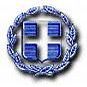 ΝΟΜΟΣ ΘΕΣΣΑΛΟΝΙΚΗΣΔΗΜΟΣ ΔΕΛΤΑΑΥΤΟΤΕΛΕΣ ΤΜΗΜΑ ΚΟΙΝΩΝΙΚΗΣ ΠΡΟΣΤΑΣΙΑΣΔΗΜΟΣΙΑΣ ΥΓΕΙΑΣ, ΠΑΙΔΕΙΑΣ, ΑΘΛΗΤΙΣΜΟΥ & ΠΟΛΙΤΙΣΜΟΥΣίνδος,               27/11/2017                              Αριθ. Πρωτ.      35300Ταχ. Δ/νση:	Ελ. Βενιζέλου 6Α                            57 400 ΣΙΝΔΟΣΠληροφορίες:	Σιάκκας ΠασχάληςΤηλέφωνο:	2313 305 920Fax:                     2313 305 917Email:                 p.siakkas@dimosdelta.gr	ΕΛΛΗΝΙΚΗ ΔΗΜΟΚΡΑΤΙΑΝΟΜΟΣ ΘΕΣΣΑΛΟΝΙΚΗΣΔΗΜΟΣ ΔΕΛΤΑΑΥΤΟΤΕΛΕΣ ΤΜΗΜΑ ΚΟΙΝΩΝΙΚΗΣ ΠΡΟΣΤΑΣΙΑΣΔΗΜΟΣΙΑΣ ΥΓΕΙΑΣ, ΠΑΙΔΕΙΑΣ, ΑΘΛΗΤΙΣΜΟΥ & ΠΟΛΙΤΙΣΜΟΥΣίνδος,               27/11/2017                              Αριθ. Πρωτ.    35300Ταχ. Δ/νση:	Ελ. Βενιζέλου 6Α                            57 400 ΣΙΝΔΟΣΠληροφορίες:	Σιάκκας ΠασχάληςΤηλέφωνο:	2313 305 920Fax:                     2313 305 917Email:                 p.siakkas@dimosdelta.gr	      Ο ΣΥΝΤΑΞΑΣ       ΣΙΑΚΚΑΣ ΠΑΣΧΑΛΗΣ  Δ.Ε. Διοικητικών Γραμματέων                                  ΘΕΩΡΗΘΗΚΕ  Η ΑΝ. ΠΡΟΪΣΤΑΜΕΝΗΤΣΑΚΑΛΑΚΗ ΛΑΜΠΡΙΝΗΠΕ. Διοικητικού ΟικονομικούΕΛΛΗΝΙΚΗ ΔΗΜΟΚΡΑΤΙΑΝΟΜΟΣ ΘΕΣΣΑΛΟΝΙΚΗΣΔΗΜΟΣ ΔΕΛΤΑΑΥΤΟΤΕΛΕΣ ΤΜΗΜΑ ΚΟΙΝΩΝΙΚΗΣ ΠΡΟΣΤΑΣΙΑΣΔΗΜΟΣΙΑΣ ΥΓΕΙΑΣ, ΠΑΙΔΕΙΑΣ, ΑΘΛΗΤΙΣΜΟΥ & ΠΟΛΙΤΙΣΜΟΥΣίνδος,               27/11/2017                             Αριθ. Πρωτ.       35300Ταχ. Δ/νση:	Ελ. Βενιζέλου 6Α                            57 400 ΣΙΝΔΟΣΠληροφορίες: 	Σιάκκας ΠασχάληςΤηλέφωνο:	2313 305 920Fax:                     2313 305 917Email:                p.siakkas@dimosdelta.gr	ΕΛΛΗΝΙΚΗ ΔΗΜΟΚΡΑΤΙΑΝΟΜΟΣ ΘΕΣΣΑΛΟΝΙΚΗΣΔΗΜΟΣ ΔΕΛΤΑΑΥΤΟΤΕΛΕΣ ΤΜΗΜΑ ΚΟΙΝΩΝΙΚΗΣ ΠΡΟΣΤΑΣΙΑΣΔΗΜΟΣΙΑΣ ΥΓΕΙΑΣ, ΠΑΙΔΕΙΑΣ, ΑΘΛΗΤΙΣΜΟΥ & ΠΟΛΙΤΙΣΜΟΥΕΛΛΗΝΙΚΗ ΔΗΜΟΚΡΑΤΙΑΝΟΜΟΣ ΘΕΣΣΑΛΟΝΙΚΗΣΔΗΜΟΣ ΔΕΛΤΑΑΥΤΟΤΕΛΕΣ ΤΜΗΜΑ ΚΟΙΝΩΝΙΚΗΣ ΠΡΟΣΤΑΣΙΑΣΔΗΜΟΣΙΑΣ ΥΓΕΙΑΣ, ΠΑΙΔΕΙΑΣ, ΑΘΛΗΤΙΣΜΟΥ & ΠΟΛΙΤΙΣΜΟΥΣίνδος,               27/11/2017                              Αριθ. Πρωτ.     35300Σίνδος,               27/11/2017                              Αριθ. Πρωτ.     35300Ταχ. Δ/νση:	Ελ. Βενιζέλου 6Α                            57 400 ΣΙΝΔΟΣΠληροφορίες:	Σιάκκας ΠασχάληςΤηλέφωνο:	2313 305 920Fax:                     2313 305 917Email:                p.siakkas@dimosdelta.gr	Ταχ. Δ/νση:	Ελ. Βενιζέλου 6Α                            57 400 ΣΙΝΔΟΣΠληροφορίες:	Σιάκκας ΠασχάληςΤηλέφωνο:	2313 305 920Fax:                     2313 305 917Email:                p.siakkas@dimosdelta.gr	Α/ΑΠΕΡΙΓΡΑΦΗ  ΤΙΜΗ    ΜΟΝ.ΣΥΝΟΛΑ1.Εκπόνηση Σχεδίου Δράσης για την Κοινωνική Ένταξη των Ρομά στο Δήμο Δέλτα15.500,0015.500,00ΣΥΝΟΛΟ ΑΞΙΑΣ15.500,00ΣΥΝΟΛΟ ΑΞΙΑΣ15.500,00ΣΥΝΟΛΟ 
ΦΠΑ 24%3.720,00.€ΓΕΝΙΚΟ
ΣΥΝΟΛΟ19.220,00                       O  ΣΥΝΤΑΞΑΣΣΙΑΚΚΑΣ ΠΑΣΧΑΛΗΣ          Δ.Ε. Διοικητικών Γραμματέων         ΘΕΩΡΗΘΗΚΕ       Η ΑΝ. ΠΡΟΪΣΤΑΜΕΝΗ   ΤΣΑΚΑΛΑΚΗ ΛΑΜΠΡΙΝΗ  ΠΕ ΔΙΟΙΚΗΤΙΚΟΥ ΟΙΚΟΝΟΜΙΚΟΥΕΛΛΗΝΙΚΗ ΔΗΜΟΚΡΑΤΙΑΝΟΜΟΣ ΘΕΣΣΑΛΟΝΙΚΗΣΔΗΜΟΣ ΔΕΛΤΑΑΥΤΟΤΕΛΕΣ ΤΜΗΜΑ ΚΟΙΝΩΝΙΚΗΣ ΠΡΟΣΤΑΣΙΑΣΔΗΜΟΣΙΑΣ ΥΓΕΙΑΣ, ΠΑΙΔΕΙΑΣ, ΑΘΛΗΤΙΣΜΟΥ & ΠΟΛΙΤΙΣΜΟΥΕΛΛΗΝΙΚΗ ΔΗΜΟΚΡΑΤΙΑΝΟΜΟΣ ΘΕΣΣΑΛΟΝΙΚΗΣΔΗΜΟΣ ΔΕΛΤΑΑΥΤΟΤΕΛΕΣ ΤΜΗΜΑ ΚΟΙΝΩΝΙΚΗΣ ΠΡΟΣΤΑΣΙΑΣΔΗΜΟΣΙΑΣ ΥΓΕΙΑΣ, ΠΑΙΔΕΙΑΣ, ΑΘΛΗΤΙΣΜΟΥ & ΠΟΛΙΤΙΣΜΟΥΣίνδος,               28/09/2017                              Αριθ. Πρωτ.       35300Σίνδος,               28/09/2017                              Αριθ. Πρωτ.       35300Ταχ. Δ/νση:	Ελ. Βενιζέλου 6Α                            57 400 ΣΙΝΔΟΣΠληροφορίες:	Σιάκκας ΠασχάληςΤηλέφωνο:	2313 305 920Fax:                     2313 305 917Email:                 p.siakkas@dimosdelta.gr	Ταχ. Δ/νση:	Ελ. Βενιζέλου 6Α                            57 400 ΣΙΝΔΟΣΠληροφορίες:	Σιάκκας ΠασχάληςΤηλέφωνο:	2313 305 920Fax:                     2313 305 917Email:                 p.siakkas@dimosdelta.gr	Ο  ΣΥΝΤΑΞΑΣΘΕΩΡΗΘΗΚΕ